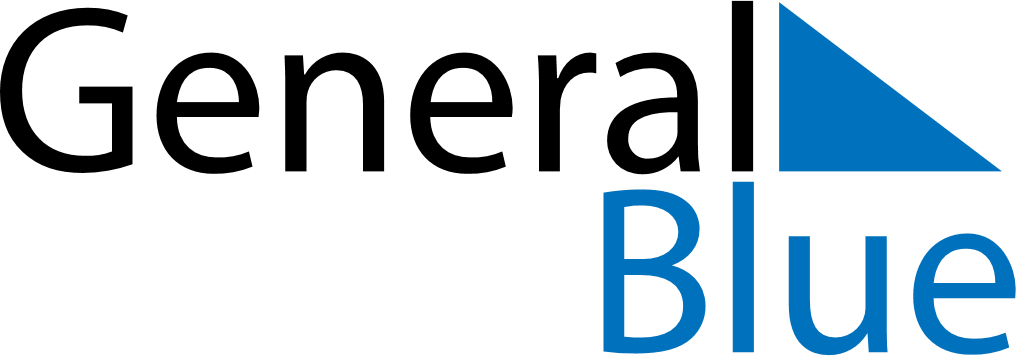 Weekly CalendarNovember 22, 2020 - November 28, 2020Weekly CalendarNovember 22, 2020 - November 28, 2020SundayNov 22SundayNov 22MondayNov 23TuesdayNov 24TuesdayNov 24WednesdayNov 25ThursdayNov 26ThursdayNov 26FridayNov 27SaturdayNov 28SaturdayNov 28My Notes